Жизнь и призыв имама Мухаммада ибн ‘Абду-ль-ВаххабаАвтор:шейх ‘Абду-ль-‘Азиз ибн ‘Абдуллах Ибн Баз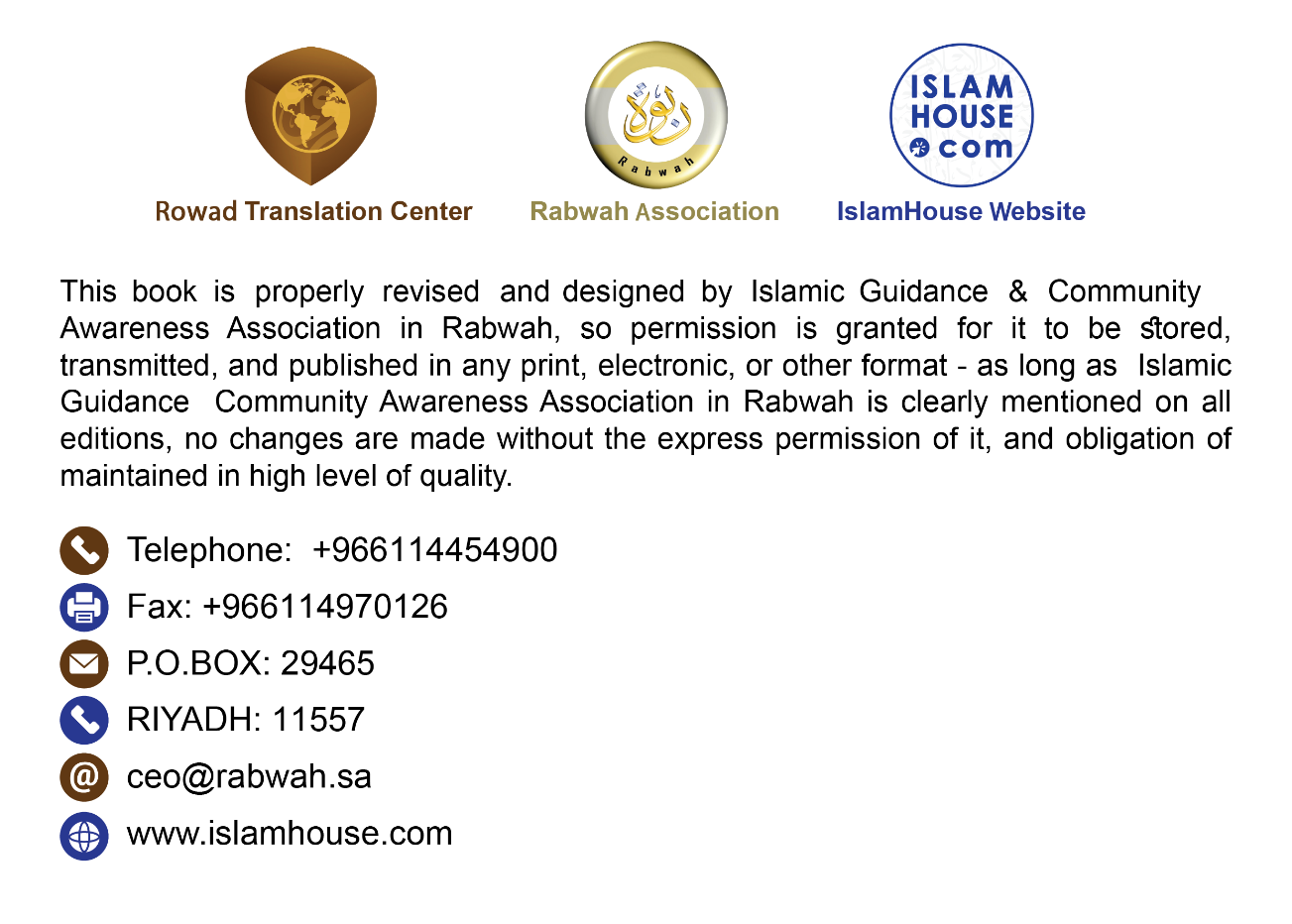 Хвала Аллаху, Господу миров, восхваления и благодать Аллаха Его рабу, посланнику и лучшему из Его творений, нашему господину и предводителю Мухаммаду ибн ‘Абдуллаху, а также его близким, сподвижникам и всем его приверженцам.А затем… Уважаемые братья, дорогие сыновья! Эта небольшая лекция, которую я собираюсь вам прочитать, призвана просветить разум и разъяснить истины. Она есть проявление искренности по отношению к Аллаху и Его рабам и а также частичное соблюдение прав того, о ком в ней пойдёт речь. Называется эта лекция: «Жизнь и призыв имама Мухаммада ибн ‘Абду-ль-Ваххаба».Поскольку беседа о реформаторах, проповедниках и восстановителях, напоминание об их достойных делах и похвальных качествах, рассказы об их жизни, подтверждающие их искренность и чистосердечие в призыве и исправлении, рассказы о них самих, их нравственности, деяниях и жизненном пути желанны для наших душ, приносят умиротворение нашим сердцам и им желает внимать каждый ревностно относящийся к религии и каждый стремящийся изменить положение дел к лучшему и призывать на путь истины, я решил рассказать вам о великом человеке, видном реформаторе, пылком проповеднике, шейхе, восстановившем ислам на Аравийском полуострове в двенадцатом веке по хиджре. Это Мухаммад ибн ‘Абду-ль-Ваххаб ибн Сулейман ибн ‘Али ат-Тамими аль-Ханбали.Этого имама знают многие люди, в особенности учёные и предводители, как на Аравийском полуострове, так и за его пределами. О нём написано немало книг — и небольших, и весьма объёмных, и среди этих трудов немало сочинений, посвящённых исключительно ему. Даже востоковеды немало написали о нём. Другие же упоминали о нём, когда писали о реформаторах или об истории. Беспристрастные авторы называют его великим реформатором и восстановителем ислама, свидетельствуя, что он следовал прямым путём, следуя за светом, который Господь даровал ему, а перечень подобных авторов будет трудной задачей.Среди них и автор выдающихся трудов шейх Абу Бакр Хусейн ибн Ганнам аль-Ахсаи. Он замечательно писал о шейхе Мухаммаде ибн ‘Абду-ль-Ваххабе, подробно изложив его биографию и описав джихад, который тот вёл, а также привёл многие его письма и интерпретации аятов Книги Всемогущего и Великого Аллаха. К подобным авторам относится и шейх ‘Усман ибн Бишр, автор книги «‘Унван аль-маджд». Он также писал о шейхе, его призыве, о его жизненном пути и его военных походах и джихаде. Если говорить об учёных за пределами Аравийского полуострова, то можно назвать профессора Ахмада Амина, автора книги «Зу‘ама`у-ль-ислях»: он также писал о шейхе правдиво и беспристрастно. К ним также можно отнести почтенного шейха Мас‘уда ан-Надави, который написал книгу о Мухаммаде ибн ‘Абду-ль-Ваххабе и назвал её «Аль-муслих аль-мазлюм». Он прекрасно писал о жизни реформатора. Писали о нём и другие авторы, в том числе и почтенный шейх, эмир Мухаммад ибн Исма‘иль ас-Сан‘ани, который был современником Мухаммада ибн ‘Абду-ль-Ваххаба и сторонником его призыва: когда до него дошёл этот призыв, он преисполнился радости и восхвалил Аллаха.Писал о нём и другой великий учёный — шейх Мухаммад ибн ‘Али аш-Шаукани, автор труда «Нейль аль-аутар», который написал, к тому же, проникновенный некролог в связи с кончиной шейха. О нём писали и многие другие, чьи имена известны читателям и учёным. Учитывая то, что многим людям очень мало известно об этом человеке, о его жизни и призыве, я решил внести свой вклад в просвещение людей относительно его положения, показать им его прекрасную жизнь, благой призыв и искренний джихад и поделиться с ними немногим из того, что я знаю об этом человеке, дабы развеять возможные сомнения относительно шейха, его призыва и его положения. Имам Мухаммад ибн ‘Абду-ль-Ваххаб родился в 1115 г. х. Это наиболее известная версия. Согласно другой версии, он родился в 1111 г. х. Но наиболее известна первая версия, а именно, что он родился в 1115 году от хиджры Пророка, мир ему и наилучшие приветствия.Шейх учился у своего отца в аль-‘Уяйне. Это место, в котором он родился, да помилует его Аллах. Это известное селение в Ямаме, в Неджде, в 70 км к северо-западу от г. эр-Рияда. Там он, да пребудет над ним милость Аллаха, родился и вырос в праведности. Он рано начал читать Коран, был усерден в учёбе и обрёл понимание религии, учась у своего отца — шейха ‘Абду-ль-Ваххаба ибн Сулеймана, который был выдающимся знатоком фикха, почтенным учёным и судьёй в своём родном селении аль-‘Уяйна. Достигнув совершеннолетия, он совершил хадж, отправившись к Дому Аллаха, заодно переняв определенные знания у некоторых учёных священного города. Затем он направился в Медину, да пребудут наилучшие восхваления и благодать над ее жильцом, где он встретился с некоторыми её учеными. Он остановился там на некоторое время, и перенял знание от двух известных учёных Медины того времени. Это шейх ‘Абдуллах ибн Ибрахим ибн Сейф ан-Неджди, который был родом из аль-Маджма‘а, и являлся отцом шейха Ибрахима ибн ‘Абдуллаха, автора труда «Аль-‘азб аль-фаид фи ‘ильм аль-фараид». Также Мухаммад ибн ‘Абду-ль-Ваххаб учился у почтенного шейха Мухаммада Хаята ас-Синди в Медине. То, что шейх учился в Медине у этих двух шейхов, это общеизвестный факт, но вполне возможно, что у него были там и другие учителя и наставники, имён которых мы не знаем.Также шейх отправлялся за знанием в Ирак. Он был в Басре, встречаясь с местными учёными и переняв от них столько знания, сколько было угодно Аллаху. Там он начал вести свой призыв к единобожию. Он призывал людей следовать Сунне и разъяснял им, что все мусульмане обязаны черпать свою религию из Книги Аллаха и Сунны Посланника Аллаха (мир ему и благословение Аллаха). Он напоминал людям об этом и вёл полемику с оппонентами и дискутировал с учёными. Среди его наставников там известен шейх Мухаммад аль-Маджму‘и. Против него выступили некоторые скверные псевдоучёные Басры, в результате чего пострадал и Мухаммад ибн ‘Абду-ль-Ваххаб, и упомянутый шейх. Ему пришлось покинуть Басру. Он намеревался отправиться в Шам, однако не смог осуществить своё намерение из-за нехватки средств. Из Басры он отправился в аз-Зубайр, оттуда — в аль-Ахса. Он встречался с тамошними учёными и дискутировал с ними на тему основ религии. Затем он отправился в область Хураймаля. Было это (а Аллаху известно обо всём лучше) в 40-е годы двенадцатого века по хиджре, поскольку его отец был судьёй в аль-‘Уяйне и у него возник конфликт с её наместником, после чего он переселился в Хураймалю в 1139 г. х., и Мухаммад ибн ‘Абду-ль-Ваххаб приехал туда к своему отцу — соответственно, уже после того, как тот перебрался туда в 1139 г. х. Таким образом, он приехал туда в 1140 году или позже. Поселившись там, он по-прежнему приобретал и передавал знание и вёл свой призыв. После смерти его отца в 1153 г. х. некоторые низкие люди из числа жителей Хураймали замыслили зло против него, решив убить его. Говорят, что они даже перелезли через забор его дома, чтобы осуществить своё намерение, однако люди заметили их, и они убежали. После этого происшествия шейх, да пребудет над ним милость Аллаха, переселился в аль-‘Уяйну.Упомянутым отбросам общества шейх не угодил тем, что призывал к одобряемому религией и удерживал от порицаемого ею. Он побуждал обладателей власти строго наказывать преступников, которые грабили людей и причиняли им вред. Эти люди, которых там называли рабами, смекнули, что шейх против них и что он не одобряет то, чем они занимаются, и побуждает правителей покарать их и положить конец творимому ими злу. Разгневавшись, они решили убить его, однако Аллах защитил его и уберёг от опасности. Затем он перебрался в аль-‘Уяйну, которой в то время управлял ‘Усман ибн Насыр ибн Му‘аммар. Шейх остановился у него, и эмир принял его радушно, сказав ему: «Призывай к Аллаху, а мы будем с тобой и поддержим тебя». Он демонстрировал шейху своё искреннее расположение и симпатию и своё согласие с тем, к чему он призывал.Шейх занялся обучением и наставлением людей и призывом к Всемогущему и Великому Аллаху. Он направлял людей к благу и призывал их любить друг друга ради Аллаха. Этот призыв он обращал к мужчинам и женщинам и в конце концов приобрёл широкую известность. Влияние его распространилось, и люди стали приходить к нему из соседних селений. Однажды шейх сказал эмиру ‘Усману: «Давайте разрушим купол Зейда ибн аль-Хаттаба, ибо постройка эта есть противоречие пути истинному и дело, неугодное Всеблагому и Всевышнему Аллаху, ведь Посланник Аллаха (мир ему и благословение Аллаха) запретил возводить постройки на могилах и устраивать из них места для поклонения. в то время как эта постройка обольстила людей и изменила их убеждения, в результате чего они впали в многобожие, и её необходимо разрушить». Эмир ответил: «У меня нет возражений». Шейх сказал: «Я боюсь, что жители аль-Джубайли восстанут». Он говорил о селении, рядом с которым располагалось упомянутое куполообразное строение. Тогда эмир ‘Усман вышел вместе с войском в шесть сотен воинов, чтобы разрушить купол. С ними был и шейх, да пребудет над ним милость Аллаха. Когда они приблизились, жители аль-Джубайли, узнав об их намерении, вышли им навстречу, чтобы защитить свой купол. Однако увидев, сколько человек привёл с собой эмир ‘Усман, они воздержались от своего намерения и отступили. Шейх собственноручно ломал постройку. Так Всемогущий и Великий Аллах уничтожил это скверное строение его руками, да пребудет над ним милость Его… Тут необходимо разъяснить, какое положение было в Неджде до того, как шейх, да помилует его Всевышний, начал свой призыв, а также рассказать о причинах, побудивших начать его этот призыв.До начала призыва шейха в Неджде творилось то, что никак не мог одобрить верующий человек. Великое многобожие (ширк акбар) появилось и распространилось так, что люди стали поклоняться куполам, деревьям, камням и пещерам, а также людям, которые именовали себя приближёнными Аллаха (аулийа), а на самом деле были просто слабоумными. В Неджде распространились колдуны и прорицатели, и люди обращались к ним со своими вопросами и просьбами, и некому было осудить их, кроме тех немногих, кого избрал для этого Всевышний. Людей одолела привязанность к мирским благам и наслаждениям, и мало было тех, кто усердствовал во имя Всевышнего и вставал на защиту Его религии. Всё это присутствовало даже в Мекке и в Медине. В Йемене также процветало многобожие, над могилами возводились строения, и люди обращались с мольбами к «святым» (аулийа) и взывали к ним о помощи. Этого зла было немало в Йемене, но и в Неджде его, увы, было много. Могилы, пещеры, деревья и умалишённые, называющие себя приближёнными Всевышнего, превратились в объекты поклонения, и к ним стали взывать о помощи помимо Аллаха. Также в Неджде получило распространение обращение с мольбами к джиннам и испрашивание помощи у них. Более того, им даже совершали жертвоприношения, помещая жертву в определённой части дома в надежде на помощь джиннов и по причине боязни исходящего от них зла. Когда шейх увидел проявление такого многобожия и то, как сильно оно распространено среди людей, и при этом видя отсутствие тех, кто осуждал бы эти действия и призывал бы людей вернуться к Аллаху, он начал свой призыв с усердием и терпением. Он понял, что необходим джихад, и терпеливо сносил наносимые ему обиды. Он не жалел сил, обучая, наставляя и направляя людей, когда жил в аль-‘Уяйне. При этом он вёл активную переписку с учёными на эту тему в надежде, что они встанут на защиту религии Аллаха вместе с ним и станут бороться с проявлением многобожия и суеверий. И действительно, на его призыв откликнулись многие учёные Неджда, а также Мекки, Медины, Йемена и других регионов. Они написали, что согласны с ним и готовы поддержать его, в то время как некоторые другие люди придерживались иного мнения и осудили то, к чему он призывал, и порицали его за это. Их можно разделить на две категории. К первой относились суеверные невежды, которые не знали религии Аллаха и не смыслили в единобожии, зато знали то, чего придерживались их отцы и деды — а придерживались они невежества, заблуждения, многобожия, нововведений и суеверий. Как сказал Всемогущий и Великий Аллах относительно им подобных: «Они сказали: “Поистине, мы нашли своих отцов на этом пути, и мы верно следуем по их стопам”» (сура 43 «Украшения», аят 23). К другой же категории относились те, которые хоть и обладали знанием, но всё равно осудили его из упрямства и зависти, дабы простые люди не говорили: «Почему же вы не порицали нас за это? Почему пришёл Ибн ‘Абду-ль-Ваххаб и последовал путём истины, тогда как вы, будучи учёными, не осуждали эту ложь?» Они завидовали шейху и стеснялись перед простым народом, и потому проявили упрямство в отношении истины, предпочтя мирское вечному, последовав в этом примеру иудеев, которые предпочли мир этот миру вечному… Просим у Аллаха блага и благополучия!Что же касается шейха, то он был терпеливым и усердным в своём призыве. Его поощряли и поддерживали некоторые учёные и другие известные люди на территории Аравийского полуострова и за его пределами. Шейх решительно намерился идти до конца, обратившись за помощью к Всемогущему и Великому Аллаху. Но прежде всего он уделял много времени и внимания Книге Аллаха. Он внёс немалый вклад в толкование Корана и интерпретацию его аятов. Он вдохновенно изучал жизнеописание Посланника Аллаха (мир ему и благословение Аллаха) и его сподвижников, усердствуя в этом и достигнув прекрасных результатов. Он приобрёл таким образом знание, которое стало его помощником и укрепило его приверженность истине. Он вёл свой призыв, не зная устали, с невероятным усердием, распространяя его среди людей и вступая во имя него в переписку со многими эмирами и учёными не смотря ни на что.И Аллах позволил сбыться его благим надеждам и судил его призыву распространиться. Он поддержал им истину и послал ему помощников и единомышленников. И в конце концов религия Аллаха восторжествовала, а Слово Его возвысилось. Шейх продолжал вести призыв в аль-‘Уяйне, обучая и наставляя людей, и переходил от слов к делу, устраняя следы ширка посредством действий, когда видел, что призыв не оказывает на людей должного влияния. Он переводил призыв в практическую плоскость, дабы собственноручно устранять порицаемое и стирать следы многобожия по мере своих возможностей… Так, шейх сказал эмиру ‘Усману ибн Му‘аммару: «Необходимо снести купол на могиле Зейда». Зейд ибн аль-Хаттаб (да будет доволен им Аллах) был братом ‘Умара ибн аль-Хаттаба, повелителя верующих, да будет доволен Аллах ими всеми. Он был одним из тех, кто принял мученическую смерть в сражении с лжецом Мусайлимой в 12-м году по хиджре. Сообщается, что впоследствии на его могиле возвели куполообразное строение. Возможно, это была даже не его могила, хотя называется именно его имя. И эмир ‘Усман согласился, как мы уже упоминали, и купол был разрушен по милости Аллаха, так что от него не осталось и следа, и на его месте ничего не строили вплоть до сегодняшнего дня, а вся хвала и милость принадлежит исключительно Аллаху. Господь уничтожил эти строения, когда их разрушили с праведным намерением, с правильной целью и в стремлении поддержать религию Аллаха. Были и другие могилы, среди которых была и могила, о которой утверждали, что там покоится Дырар ибн аль-Азвар. Над ней также было возведено куполообразное строение, и оно тоже было разрушено. Были и другие подобные постройки, которые Всемогущий и Великий Аллах уничтожил. Были также пещеры и деревья, которым поклонялись помимо Аллаха, они также были уничтожены. Со всем этим было покончено, и шейх позаботился о том, чтобы предостеречь людей от подобных действий.Итак, шейх, да пребудет над ним милость Аллаха, продолжал вести свой призыв словом и делом, как уже было сказано. И вот однажды к шейху пришла женщина, которая в его присутствии несколько раз повторила признание в прелюбодеянии. Он спросил о её разуме, и ему ответили, что она нормальная и с её разумом всё в порядке. Она настаивала на правдивости своего признания и не стала отказываться от него, и при этом не утверждала, что сделала это под принуждением, и в её ситуации не было ничего сомнительного, что могло бы отвести от неё наказание, и она была из тех, кто уже состоял в браке. И шейх, да пребудет над ним милость Аллаха, повелел побить её камнями, и его веление было исполнено, поскольку он был судьей в аль-‘Уяйне. После разрушения купола и побивания камнями этой прелюбодейки шейх стал ещё более известным, хотя и до этого он был известен своим великим призывом к Аллаху и тем, что люди, внимая этому призыву, совершали переселение в аль-‘Уяйну.Амиру аль-Ахсы и прилегавших к ней областей из бану Халид Сулейману ибн Урайиру аль-Халиди стало известно о шейхе и о том, что тот призывает к Аллаху, разрушает постройки над могилами и подвергает преступников установленным Шариатом наказаниям. Этому бедуину деяния шейха показались ужасными, поскольку бедуины в большинстве своём (кроме, разумеется, тех, кого Аллах наставил на путь истинный) занимались притеснением людей, кровопролитием, грабежом и совершением запретного. Он испугался, что шейх обретёт силу и лишит его, эмира-бедуина, власти. Он написал эмиру ‘Усману, угрожая ему и веля ему убить этого его подданного, который живёт у него в аль-‘Уяйне. Он написал: «До нас дошло то-то и то-то об этом вашем подданном в аль-‘Уяйне, и либо ты убьёшь его, либо мы перестанем выплачивать тебе харадж (земельный налог - прим. ред.)!» В то время он платил эмиру ‘Усману харадж золотом. ‘Усман не хотел исполнять это веление, но, с другой стороны, он опасался, что в случае неповиновения с его стороны тот перестанет выплачивать ему харадж или даже начнёт воевать с ним. Тогда он сказал шейху: «Поистине, тот эмир написал нам то-то и то-то. Разумеется, мы не хотим убивать тебя, но мы боимся этого эмира и не способны воевать с ним. Поэтому если надумаешь покинуть наше селение, то так и сделай». Шейх сказал в ответ: «Поистине, то, к чему я призываю, это религия Аллаха, и претворение в жизнь свидетельства о том, что нет бога, кроме Аллаха, и что Мухаммад — Посланник Аллаха (мир ему и благословение Аллаха). А кто неуклонно придерживается этой религии и поддерживает её со всей искренностью, тому Аллах поможет, того Он поддержит и передаст вражеские селения в его руки. И если ты проявишь терпение, будешь следовать прямым путём и примешь это благо, то радуйся, ибо Аллах поможет тебе и защитит тебя от этого бедуина и других недругов и передаст в твои руки и его земли, и его соплеменников!» Амир ответил: «О шейх! Поистине, мы не способны воевать с ним, и нет у нас терпения, чтобы вступать с ним в противостояние!» Тогда шейх ушёл от него, переселившись из аль-‘Уяйны в область ад-Дар‘ийи. Сообщается, что он пришёл туда пешком. Он покинул аль-‘Уяйну в начале дня и добрался до пункта своего назначения в конце дня, проведя весь день в пути, ибо ‘Усман не дал ему верхового животного. Он пришёл к одному из лучших людей, проживавших на окраине, по имени Мухаммад ибн Сувайлим аль-Урайни и остановился у него. Рассказывают, что когда шейх поселился у него, этот человек очень испугался и не находил себе места, опасаясь эмира ад-Дар‘ийи Мухаммада ибн Сауда, но шейх успокоил его, сказав: «Радуйся благой вести, ведь то, к чему я призываю людей, это религия Аллаха, и Аллах поддержит её!» Но вскоре Мухаммад ибн Сауд узнал о шейхе. Говорят, что это его жена сообщила ему о нем. К ней пришёл кто-то из праведных людей и сказал: «Сообщи Мухаммаду об этом человеке и побуди его внять его призыву, поддержать и помочь ему». А она была благой и праведной женщиной. И когда Мухаммад ибн Сауд, эмир ад-Дар‘ийи и прилегающих к ней территорий, зашёл к ней, она сказала ему: «Возрадуйся этому великому дару! Этот дар, который приподнес тебе Аллах — проповедник, который призывает к религии Аллаха, Книге Аллаха и Сунне Посланника Аллаха (мир ему и благословение Аллаха)… Как чудесен это дар! Поспеши же внять его призыву и помочь ему, не колеблясь ни минуты!» И эмир последовал её благому совету, а потом засомневался, не зная, как лучше поступить: самому отправиться к шейху или же позвать его к себе? Ему посоветовали (говорят, что совет этот также исходил от его жены и нескольких праведных людей) следующее: «Не пристало тебе вызывать его к себе, лучше тебе самому пойти к нему, выражая таким образом своё почтение к знанию и к человеку, который призывает к благу». Он последовал этому совету... А всё потому, что Аллах судил ему счастье и благо, да пребудет над ним милость Аллаха и да сделает он прекрасной его последнюю обитель! Итак, эмир отправился к дому Мухаммада ибн Сувайлима, встретился с шейхом, поприветствовал его и побеседовал с ним, после чего сказал: «О шейх Мухаммад, возрадуйся же помощи, безопасности и поддержке!» Тогда шейх сказал ему: «И ты тоже возрадуйся помощи, укреплению и благому исходу. Это религия Аллаха, и кто поддерживает её, того поддерживает Аллах, и кто укрепляет её, того укрепляет Аллах, и очень скоро ты увидишь проявления этого!» Эмир сказал: «О шейх, я присягну тебе на верность религии Аллаха и Его Посланника и джихаду на пути Аллаха. Однако я опасаюсь, что после того, как мы поддержим тебя и поможем тебе и Аллах предаст врагов ислама в твои руки, ты покинешь наши земли и переселишься в другое место». Шейх ответил: «Нет, я не стану этого делать, и я принимаю твою присягу с этим условием и с тем, что кровь за кровь и разрушение за разрушение. Я никогда не покину твоих земель». И он принял его присягу с тем условием, что эмир будет поддерживать его, а он, со своей стороны, останется в его землях, при эмире, и будет помогать ему и сражаться с ним на пути Аллаха до тех пор, пока Аллах не дарует победу Своей религии. Присяга была принесена, и люди стали стекаться в ад-Дар‘ийю со всех сторон — из аль-‘Уяйны, Араки, Манфухи, эр-Рияда и других соседних областей. Люди переселялись и переселялись в ад-Дар‘ийю. Люди услышали о шейхе и его уроках, которые он давал в ад-Дар‘ийе, и о его призыве к Аллаху и стали прибывать туда группами и поодиночке. Шейх жил в ад-Дар‘ийе, пользуясь почётом, поддержкой, любовью и помощью. Он давал уроки в ад-Дар‘ийе по акыде, Священному Корану, тафсиру, фикху, хадисам и хадисоведческой терминологии, наукам, связанным с арабским языком и по истории, а также преподавал другие полезные дисциплины.Люди съезжались к нему со всех сторон. В ад-Дар‘ийе у него училась и молодёжь, и люди в возрасте. Шейх организовал много уроков и для простых людей, и уже для обладающих знанием. Знание распространилось в ад-Дар‘ийе. Шейх тем временем продолжал свой призыв, а потом принялся за джихад. Он вёл переписку с разными людьми, призывая их присоединиться к нему и устранять проявления ширка в их землях. Он начал с жителей Неджда, написав их эмирам и учёным. Он написал учёным эр-Рияда, а также эмиру города Даххаму ибн Даввасу. Ещё он написал учёным и эмирам аль-Харджа, а также учёным южных областей, аль-Касыма, Хаиля, аль-Вашма, Садира и так далее. Он переписывался с ними, равно как и с учёными аль-Ахса, Мекки и Медины, а также с учёными, которые находились за пределами Аравии — в Египте, Шаме, Ираке, Индии, Йемене и других странах. Он писал письма и приводил доводы и доказательства, напоминая людям о том, что большинство из них стало приобщать Аллаху сотоварищей (ширк) и совершать нововведения. Это не означает, что никто не поддерживал религию Аллаха. Такие люди были всегда, но Всемогущий и Великий Аллах обеспечил Свою религию теми, кто будет поддерживать её, и, как сказал Пророк (мир ему и благословение Аллаха), всегда будет в этой общине группа, которая придерживается истины и которой будет оказана помощь. Во многих местах были люди, которые поддерживали религию Аллаха... Однако мы сейчас говорим конкретно о Неджде. Там было столько зла, нечестия, ширка и суеверия, что не счесть этого никому, кроме Всемогущего и Великого Аллаха, и это несмотря на то, что там были учёные, в которых было благо, однако им не суждено было вести активный призыв и делать это должным образом.И в Йемене — и не только там — были призывающие к истине люди, знающие, что эти порицаемые действия есть приобщение Аллаху сотоварищей (ширк) и суеверия. Однако Господь не судил их призыву такого успеха, какой судил он призыву шейха Мухаммада ибн ‘Абду-ль-Ваххаба, по многим причинам, среди которых было то, что у кого-то из них не было помощников. А ещё многим проповедникам не хватало терпения, из-за чего они не могли выносить те обиды и тот вред, которые причиняли им из-за их деятельности на пути Всевышнего.Ещё одна причина заключалась в том, что некоторым проповедникам не хватало знаний, чтобы дискутировать с людьми должным образом подбирая нужные слова и аргументы, и призывая с мудростью и благим увещеванием. Было и много других причин. Благодаря активной переписке, сочинениям и джихаду шейх приобрёл широкую известность, и его призыв обрёл силу. Он вёл переписку с учёными как внутри Аравии, так и за её пределами, и его призыв оказал заметное влияние на множество людей в Индии, Индонезии, Афганистане, в Африке, в Магрибе, в Египте, в Шаме и Ираке. Там было много проповедников, знавших истину и призывавших к Аллаху. Когда до них дошёл призыв шейха, он лишь подстегнул их и заставил их вести свою благую деятельность ещё активнее. Они подхватили этот призыв, благодаря чему он прибрёл ещё большую известность как в исламском мире, так и за его пределами. В последнее время были напечатаны его книги и послания, а также сочинения его сыновей, внуков, последователей и сподвижников из числа мусульманских учёных Аравии и не только. Также были напечатаны книги о его призыве и биографии, и сочинения, посвящённые его сподвижникам. Эти книги известны в большинстве стран мира. При этом хорошо известно, что на каждую милость найдётся завистник и что у каждого проповедника немало врагов. Как сказал Всевышний Аллах: «Таким образом Мы определили для каждого пророка врагов — шайтанов из числа людей и джиннов, внушающих друг другу красивые слова обольщения. Если бы твой Господь пожелал, они не поступали бы так. Оставь же их вместе с их измышлениями» (сура 6 «Скот» аят 112). Когда к шейху пришла известность благодаря его призыву, переписке и ценным сочинениям, и призыв его распространился среди людей, и учёные стали переписываться с ним, появилось немало завистников и недругов несогласных с его призывом.Врагов и оппонентов шейха можно разделить на две категории. К первой относились те, чья вражда с ним носила религиозный характер, ко второй — те, которые враждовали с ним по политическим причинам, но прикрывались знанием и религией и использовали в своих целях тех учёных, которые враждебно относились к шейху и утверждали, что он отклонился от истины и что он такой-то и такой-то. Но шейх, да пребудет над ним милость Аллаха, несмотря ни на что не прекращал вести свой призыв, устраняя сомнения, приводя доводы и доказательства, указывая людям на истины из Книги Аллаха и Сунны Его Посланника (мир ему и благословение Аллаха). Иногда эти люди утверждали, что шейх относится к числу хариджитов, иногда обвиняли его в том, что он идёт против согласованного между учёными мнения, приписывает себе право на абсолютный, неограниченный иджтихад и ни в грош не ставит учёных и факыхов, которые были до него. А иногда они выдвигали против него другие обвинения. А всё потому, что у части этих людей было слишком мало знаний. А какая-то часть людей слепо подражала другой и во всём полагалась на неё. Другая же часть опасалась за свою власть, и враждовала с шейхом по политическим причинам. Они прикрывались исламом, религией и опирались на слова искажающих истину и заблудших.Если сказать точнее, у шейха было три категории оппонентов. К первой относились учёные, отклонившиеся от истины и считавшие истину ложью, а ложь — истиной. Они считали, что возводить строения на могилах, превращать их в места поклонения, взывать к умершим помимо Аллаха, испрашивать у них помощи и совершать другие подобные действия — часть религии и следования прямым путём. Они полагали, что всякий, отрицающий это, ненавидит праведников, приближённых Аллаха, и, как следствие, является врагом, против которого необходимо вести джихад.Вторую категорию недругов шейха составляли люди, которых тоже относили к числу учёных. Эта категория отличалась от первой тем, что её представители не знали правды о шейхе и об истине, к которой он призывал. Они слепо подражали другим и верили тому, что говорили о шейхе заблудшие приверженцы суеверий. Они считали, что те правы, приписывая ему ненависть к приближённым Аллаха и пророкам, враждебное отношение к ним и отрицание явленных ими чудес. Они порицали шейха, осуждали его призыв и отвращали от него других.К третьей категории относились люди, которые просто боялись за свои чины и высокие посты. Они относились к шейху враждебно, дабы руки сторонников исламского призыва не протянулись к ним и не сместили их с их постов, обретя власть над их землями. Так и продолжались словесные баталии, споры и дискуссии между шейхом и его оппонентами. Он писал им, они писали ему, он вступал с ними в спор, они отвечали ему, потом он отвечал им. Та же история была у его сыновей, внуков и последователей с их оппонентами, и в нашем распоряжении имеется множество подтверждающих это писем и иных документов. Эти письма, фетвы и ответы были собраны в несколько томов, и большинство их было напечатано, хвала Аллаху… Итак, шейх продолжал вести призыв и джихад при поддержке эмира ад-Дар‘ийи Мухаммада ибн Сауда. Семейство Сауда относилось к этому делу самым серьёзным образом и подняло знамя джихада, который начался в 1158 г. х. Это был джихад мечом и словом, доводами и доказательствами. Призыв стал сопровождаться джихадом, который вёлся мечом. При этом известно, что если у призывающего к Всемогущему и Великому Аллаху нет силы, чтобы поддержать истину и претворить её в жизнь, то призыв быстро сойдёт на нет и потеряет свою известность, а число его сторонников станет неуклонно уменьшаться. Всем известно, что оружие оказывает огромное влияние, когда речь идёт о распространении призыва и борьбе с противниками, поддержании истины и уничтожении лжи. Истину сказал Великий Аллах — и всё, что Он говорит, есть истина: «Мы уже отправили Наших посланников с ясными знамениями и ниспослали с ними Писание и Весы, чтобы люди придерживались справедливости. Мы также ниспослали железо, в котором заключается могучая сила и польза для людей, для того, чтобы Аллах выявил тех, кто помогает Ему и Его посланникам, хотя и не видит Его воочию. Поистине, Аллах — Всесильный, Могущественный» (сура 57 «Железо», аят 25). Всевышний Аллах разъяснил, что Он направил посланников с ясными доказательствами или, иными словами, понятными, логичными и неопровержимыми доводами, посредством которых Аллах разъясняет истину и устраняет ложь. И Он ниспосылал через посланников Писание, в котором содержалось разъяснение, верное руководство и просвещение. И Он ниспослал с ними весы, то есть справедливость, благодаря которой восстанавливается право притеснённого, ущемлённое притеснителем, которая поддерживает истину, способствует распространению верного руководства и регулирует человеческие отношения на основе истины и беспристрастности. И Он ниспослал железо, в котором заключена могучая сила и которое помогает сдерживать тех, кто противоречит истине, и давать им отпор. Железо предназначено для тех, кому бесполезно приводить доводы и на кого не оказывают воздействия доказательства — таким дают отпор железом.Прекрасно выразился тот, кто сказал об этом:Лишь Откровение — или меча остриё, что поражает яремную вену отступника.Это лекарство от недуга для любого невежды, это лекарство от недуга для каждого справедливого…Разумному обладателю неиспорченной изначальной природы (фитра) приносят пользу доводы и доказательства, и он принимает истину, ознакомившись с доказательством. А несправедливого, следующего своим страстям, не остановить ничем, кроме меча. Шейх, да помилует его Аллах, усердствовал в призыве и джихаде при поддержке своих сторонников из рода Сауда, да дарует им Аллах за это благую загробную обитель. Они продолжали джихад и призыв, начиная с 1158 г. х. и до самой кончины шейха в 1206 г. х. Таким образом, джихад и призыв продолжались почти 50 лет — джихад, призыв и борьба, спор ради истины, разъяснение того, что сказал Аллах и Его Посланник, призыв к религии Аллаха, указание на нормы Шариата, которые принёс Посланник Аллаха (мир ему и благословение Аллаха), — всё это до тех пор, пока люди не покорились, войдя в религию Аллаха, разрушив возведённые над могилами куполообразные постройки и мечети, начав жить по Шариату, а не по тому, чего придерживались их отцы и деды, и не по их законам. Они вернулись к истине, и мечети наполнились молящимися, появились кружки, в которых передавалось полезное знание, люди стали выплачивать закят и поститься в рамадан, как предписал Всемогущий и Великий Аллах. Они стали побуждать к одобряемому религией и удерживать от порицаемого ею. В городах, селениях, на дорогах и в пустынях воцарилась безопасность. Бедуины присмирели, вошли в религию Аллаха и приняли истину. Шейх распространил свой призыв среди них и направил к ним наставников и проповедников — в пустыню и кочевые поселения. Он также направил учителей, наставников и судей в города и деревни. Это великое благо и ясное верное руководство объяли весь Неджд. Истина распространилась там, и религия Всемогущего и Великого Аллаха возвысилась.После кончины шейха его сыновья, внуки, ученики и сподвижники продолжили вести призыв и джихад. Среди его сыновей можно выделить шейха имама ‘Абдуллаха ибн Мухаммада, шейха Хусейна ибн Мухаммада, шейха ‘Али ибн Мухаммада, шейха Ибрахима ибн Мухаммада, а среди его внуков — шейха ‘Абду-р-Рахмана ибн Хасана, шейха ‘Али ибн Хусейна, шейха Сулеймана ибн ‘Абдуллаха ибн Мухаммада и многих других. К числу его учеников принадлежал шейх Хамд ибн Насыр ибн Му‘аммар, а также множество учёных ад-Дар‘ийи и не только. Все они продолжили вести призыв и джихад. Они распространяли религию Всевышнего Аллаха, вели переписки и писали научные труды. Они вели джихад против врагов религии, и единственной причиной этого противостояния было то, что эти проповедники призывали к единобожию и поклонению только Всемогущему и Великому Аллаху, неуклонному следованию прямым путём, разрушению возведённых над могилами мечетей и мавзолеев, и призывали жить по Шариату и неуклонно соблюдать его законы, а также побуждать к одобряемому, удерживать от порицаемого и применять установленные Шариатом наказания. Это и стало причиной противостояния этих проповедников с их оппонентами. В заключение скажу: они направляли и побуждали людей к единобожию и предостерегали их от приобщения Аллаху сотоварищей и всего того, что может привести к нему. Они обязали людей соблюдать предписания закона Божьего. Что же касается тех, кто отказывался подчиниться и продолжал приобщать Аллаху сотоварищей даже после призыва, разъяснения и предоставления доказательств, то эти проповедники сражались с такими людьми ради Всемогущего и Великого Аллаха. Они шли против таких в их вотчину, дабы те покорились истине добровольно либо под влиянием силы и меча, дабы и они сами, и их подданные склонили головы перед истиной. Они также предостерегали людей от суеверий и нововведений, относительно которых Аллах не ниспосылал никакого веления, например, возведения построек на могилах, обращения за решениями к кому-то в обход религии, обращения с вопросами и просьбами к колдунам и предсказателям веря в то, что они говорят и тому подобных действий. И Аллах устранил все эти явления руками шейха и его сподвижников, да пребудет милость Аллаха над ними всеми.В мечетях стали преподавать Великий Коран и Пречистую Сунну, исламскую историю и полезные науки, связанные с арабским языком. Люди стали учиться, приобретая полезное знание, и следовать верному руководству. Они действовали, призывая и наставляя, и попутно занимались своими мирскими делами — земледелием, ремеслом и так далее. Знание, действие, призыв, наставление… Мирское и религия. Человек учился, приобретая знания, и вместе с тем работал на своём поле или занимался своим ремеслом, торговлей или чем-то иным. Он уделял время и своей религии, и своим мирским делам. Эти люди были проповедниками, призывающими к Аллаху и указующими на Его путь. И вместе с тем они занимались ремеслом, которое было распространено в их землях, обеспечивая себя таким образом и избавляя себя от потребности в чём-либо, находящемся за пределами их вотчины. Доведя своё дело до конца в Неджде, проповедники и представители рода Сауда обратили свой призыв в сторону Мекки и Медины, а также южных областей Аравии. Они вели переписку с учёными Мекки и Медины и раньше и продолжали делать это теперь. А когда призыв не оказал на людей должного влияния и жители двух священных городов продолжили придерживаться привычного для них, возвеличивать надмогильные постройки и возводить их над могилами, совершать придавание Аллаху сотоварищей (ширк) у могил и испрашивать помощи у умерших, имам Сауд ибн ‘Абду-ль-‘Азиз ибн Мухаммад спустя 11 лет после кончины шейха отправился в Хиджаз и вступил в бой с жителями Таифа, а потом отправился в Мекку. А до Сауда против жителей Таифа уже выступал эмир ‘Усман ибн ‘Абду-р-Рахман аль-Мадайифи. Он сражался с ними, используя войско, которое послал ему имам Сауд ибн ‘Абду-ль-‘Азиз ибн Мухаммад, эмир ад-Дар‘ийи. Большое войско состояло из жителей Неджда и не только. Эти воины помогли ему покорить Таиф. Изгнав оттуда местных эмиров, он начал вести призыв к Аллаху и указывать людям на истину и запретил приобщать Аллаху сотоварищей (ширк) и поклоняться Ибн Аббасу и другим объектам поклонения местных невежд и людей недалёкого ума. Затем эмир Сауд отправился по велению своего отца ‘Абду-ль-‘Азиза в сторону Хиджаза, и войска собрались вокруг Мекки.Правитель города понял, что нужно либо сдаваться, либо бежать в Джидду, поэтому Сауд и сопровождавшие его мусульмане вступили в Мекку без боя и покорили её на рассвете субботы 8 мухаррама 1218 г. х. Они начали вести призыв к религии Аллаха, разрушили куполообразные строения, возведённые на могиле Хадиджи и других могилах. Они уничтожили все эти строения и вели в городе открытый призыв к единобожию. Они назначили в городе учёных, которые занимались обучением людей, наставников, руководителей и судей, которые судили в соответствии с Шариатом. Спустя короткое время подобным образом была открыта для ислама и Медина. Представители рода Сауда покорили Медину в 1220 г. х., примерно через два года после покорения Мекки. Таким образом, саудиты стал управлять Меккой и Мединой. Они назначили в обоих городах наставников и руководителей, наполнили земли справедливостью и позаботились о соблюдении норм Шариата. Они делали добро жителям, особенно беднякам и нуждающимся. Они оказывали им материальную помощь, а также учили их Книге Аллаха, направляли их к благу, возвеличивали учёных и поощряли их к тому, чтобы те обучали и наставляли людей. Мекка и Медина оставались под властью рода Сауда вплоть до 1226 г. х. Затем египетские и турецкие войска потянулись в Хиджаз, чтобы сражаться с саудитами и изгнать их из Мекки и Медины. Для этого у них было много причин. Некоторые из них мы уже упоминали. Как уже было сказано, причины эти заключались в том, что враги и завистники, отклонившиеся от истины и слепые к ней, а также некоторые политики, желавшие потушить пламя этого призыва, потому что боялись, что он лишит их власти и возможности дальше удовлетворять собственную алчность, возвели ложь на шейха и его последователей и соратников, утверждая, что они якобы ненавидят Посланника (мир ему и благословение Аллаха) и ненавидят приближённых Аллаха и отрицают явленные ими чудеса. Эти люди также приписывали им слова, которые принижали пророков (мир им и благословение Аллаха). И некоторые невежды попались в эту ловушку, и этот навет с готовностью подхватили некоторые корыстолюбцы. Эти люди сделали это предлогом для того, чтобы очернять шейха и его единомышленников и сражаться с ними, и стали побуждать турок и египтян делать то же самое. Дальше были смуты и сражения между египетскими и турецкими войсками и теми, кто присоединился к ним, с одной стороны, и саудитами, с другой, в Неджде и Хиджазе. С 1226 по 1233 год, то есть целых семь лет продолжались сражения и борьба между силами истины и силами лжи.В заключение скажу: таким был шейх Мухаммад ибн ‘Абду-ль-Ваххаб, да пребудет над ним милость Аллаха. Он принёс победу религии Аллаха, направил людей к единобожию, осуждал нововведения и суеверия, которые внесли в нее люди. И он также обязал людей следовать истине, сурово предостерёг их от ложного, побуждал их к одобряемому и удерживал от порицаемого.Таким был его призыв, да пребудет над ним милость Аллаха. В своей акыде он придерживался пути праведных предшественников. Он верил в Аллаха и Его имена и качества, верил в Его ангелов, Его посланников и Его Писания, в Судный день и в предопределение добра и зла, следуя путём имамов ислама в единобожии, посвящении поклонения только Всемогущему и Великому Аллаху, в вере в имена и качества Аллаха таким образом, который согласуется с величием Всевышнего. Он не отрицал качества Аллаха, не уподоблял Аллаха Его творениям. И то же самое можно сказать о его вере в воскрешение, воздаяние, расчёт, Рай, Ад и так далее. Он говорил о вере то, что говорили о ней праведные предшественники: что она есть слова и деяния, и что она увеличивается и уменьшается — увеличивается посредством покорности Аллаху и уменьшается из-за ослушания Аллаха. Все это было частью его убеждения, да пребудет над ним милость Аллаха, он придерживался пути праведных предшественников и их убеждений, словом и делом, и никогда не отклонялся от их пути, и у него не было никакого особого мазхаба или своеобразного пути. Он следовал путём праведных предшественников из числа сподвижников и тех, кто последовал за ними в благодеянии, да будет доволен Аллах ими всеми.Он провозгласил эту истину в Неджде и соседних областях и призвал к ним, а потом вёл во имя этого джихад против тех, кто отказывался принимать эту истину и противостоял ей, и он сражался с ними до тех пор, пока религия Аллаха не возвысилась и пока истина не одержала победу. Он придерживался того же, чего придерживаются другие мусульмане в своём призыве к Аллаху, борьбе с ложным, побуждении к одобряемому и удерживании от порицаемого. При этом шейх и его сторонники призывали людей к истине, обязывали их следовать ей, запрещали им следовать ложному, осуждали их за подобное следование и сурово предостерегали их от этого, дабы они отказались от этой лжи. Он также усердствовал в осуждении нововведений и суеверий до тех пор, пока Всевышний Аллах не уничтожил их посредством его призыва. Как мы уже сказали, именно следующие три причины послужили основанием для вражды и противостояния между шейхом и некоторыми людьми. Вот эти причины.1. Шейх осуждал приобщение Аллаху сотоварищей (ширк) и призывал к чистому единобожию. 2. Шейх осуждал нововведения и суеверия, как например, возведение построек на могилах, и превращение их в места поклонения, а также маулиды и новоизобретённые суфийские тарикаты. 3. Шейх побуждал людей к одобряемому и обязывал их следовать этому одобряемому силой, то есть тех, кто отказывался совершать одобряемое религией, которое Аллах вменил им в обязанность, он обязывал следовать этому, применял к ним воспитательные наказания, если они не следовали этому, запрещал людям порицаемое, предостерегал их от этого и подвергал их установленным Шариатом наказаниям. Он обязывал людей следовать истине, предостерегал их от ложного, и таким образом истина обрела силу и распространилась, а ложное, напротив, лишилось силы и стало исчезать. Люди стали жить праведно, следуя правильным путём и на своих базарах, и в своих мечетях, и в других местах и положениях.Нововведения, которые были распространены среди людей, исчезли в тех местах, равно как и приобщение Аллаху сотоварищей (ширк) и порицаемые деяния. Более того, увидев положение, которое воцарилось в этих землях, люди невольно вспоминали о том, каким было положение праведных предшественников, и о том, чего придерживались люди во времена Пророка (мир ему и благословение Аллаха), его сподвижников и тех, кто последовал за ними в благодеянии в лучшие века, да пребудет над ними всеми милость Аллаха. Люди стали жить так, как жили тогда, и следовать тем же путём, проявляя терпение и усердие. И лишь потом, спустя много времени после кончины шейха Мухаммада и кончины многих его сыновей и соратников, да пребудет милость Аллаха над ними всеми, ситуация стала меняться, и пришли испытания в виде египетского и турецкого владычества, в подтверждение истинности Слов Всевышнего: «Поистине, Аллах не меняет положения людей, пока они не изменят самих себя» (сура 13 «Гром», аят 11). Просим Всемогущего и Великого Аллаха сделать постигшее их искуплением для их грехов и очищением для них, а также возвышением и мученичеством для тех из них, кто был убит на этом пути. Да будет доволен ими Аллах и да помилует Он их! Их призыв, хвала Аллаху, всё ещё существует и распространяется вплоть до наших дней. Когда египетские войска вторглись в Неджд, убивая и разрушая, всего через несколько лет после этих тяжких событий призыв возродился и распространился вновь. Примерно через пять лет после этих событий его возродил имам Турки ибн ‘Абдуллах ибн Мухаммад ибн Сауд, да пребудет над ним милость Аллаха. Он распространил призыв в Неджде и соседних областях. В Неджде стало много учёных. Он изгнал оттуда оставшихся турок и египтян. Он прогнал их из Неджда, его селений и окрестностей, и после этого призыв распространился в Неджде в 1240 г. х.Разрушение ад-Дар‘иййи и уничтожение государства саудитов произошло в 1233 г. х. В Неджде воцарился хаос, велись сражения, возникали смуты. Это продолжалось около пяти лет, с 1234 по 1239 гг. х. Затем, в 1240 г. х. мусульмане Неджда объединились и собрались вокруг имама Турки ибн ‘Абдуллаха ибн Мухаммада ибн Сауда. Истина восторжествовала. Учёные начали писать послания в селения и области, поощряя людей и призывая их к религии Аллаха. Огонь смуты был погашен после долгих столкновений, инициированных египтянами и их пособниками. Так было погашено пламя войн и возникших вслед за ними смут. Религия Аллаха возвысилась, и люди занялись обучением и наставлением, призывом и руководством, и так продолжалось до тех пор, пока жизнь не вернулась в прежнее русло. Люди вернулись к своим повседневным занятиям и к тому положению, в котором пребывали при жизни шейха и его учеников, сыновей и последователей. Да будет доволен Аллах ими всеми и да помилует Он их! Призыв продолжается с 1240 г. х. и по сей день, хвала Аллаху, и представители рода Сауда сменяют друг друга у власти, также, как и потомки шейха и учёные Неджда сменяют друг друга. Представители рода Сауда становятся преемниками друг друга в правлении, призыве к Аллаху и джихаде на Его пути.И точно так же учёные становятся преемниками друг друга в призыве к Аллаху и наставлении людей на истину. Стоит, правда, отметить, что Мекка и Медина долгое время оставались отделёнными от государства саудитов, и лишь в 1343 г. х. были присоединены к нему. Имам ‘Абду-ль-‘Азиз ибн ‘Абду-р-Рахман ибн Файсаль ибн Турки ибн ‘Абдуллах ибн Мухаммад ибн Сауд, да пребудет над ним милость Аллаха, покорил их, и хвала Аллаху, до сих пор они находятся под властью и опекой этого государства.Хвала Аллаху, и просим Всемогущего и Великого Аллаха помочь оставшимся представителям рода Сауда, рода шейха, а также всем учёным мусульман в наших землях и за их пределами быть праведными и помочь им всем в угодном Ему, Всевышнему, а также сделать учёных мусульман благими, где бы они ни были, и поддержать истину, и нанести лжи поражение ими всеми, а также помочь призывающим к верному руководству, где бы они ни были, исполнять обязанность, которую Он возложил на них. Мы также просим Его вести прямым путём и нас, и их, и наполнить два священных города, соседние области и вообще все земли мусульман верным руководством, религией истины, возвеличиванием Книги Аллаха и Сунны Его Пророка (мир ему и благословение Аллаха), и облагодетельствовать всех их пониманием, приверженностью им, терпением и стойкостью в этой приверженности, а также обращением к Корану и Сунне за решениями и постановлениями, до тех пор, пока они не встретят своего Всемогущего и Великого Господа. Поистине, Он все может, и Он отвечает на мольбу! На этом заканчивается то, что мне удалось разъяснить и с чем получилось познакомить вас о положении шейха, его призыве, его сторонниках и противниках. А Аллах — Тот, Кого просят о помощи и на Кого надлежит уповать. И нет силы и способности изменить что-либо, кроме как от Аллаха, Возвышенного, Великого. И мир и благословение Аллаха Его рабу и посланнику, нашему пророку и предводителю Мухаммаду ибн ‘Абдуллаху, а также его семье, сподвижникам и всем, кто следовал его путём и пользовался его руководством. И хвала Аллаху, Господу миров!